KompraxMeno:  Inés Mackovčáková z 3.ARealizačný tím: Inés Mackovčáková, Petra Polakovičová, Alena Falátová, Denisa Falátová, Zuzana CibuľováNázov projektu: VEĽKÁ NOC NA KYSUCIACH Miesto realizácie: ZŠ OchodnicaDátum a čas realizácie: 29. 03. 2014, od 13:00-18:00 hMôj projekt bol zameraný na udržiavanie veľkonočných tradícii na Kysuciach. Deti sa naučili rôzne techniky zdobenia kraslíc, perníkov a pletenia korbáčov. Každé dieťa si mohlo vyskúšať čo chcelo, bolo im poskytnuté aj občerstvenie. Táto akcia sa páčila všetkým a ak sa bude v tomto projekte pokračovať aj ďalšie roky, môžeme čakať veľkú účasť.   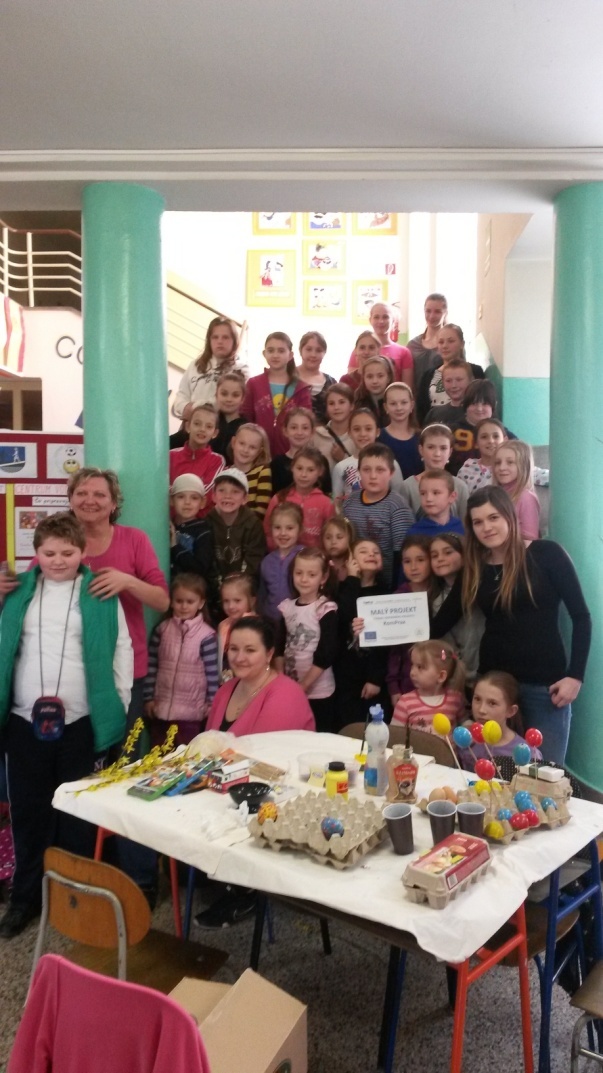 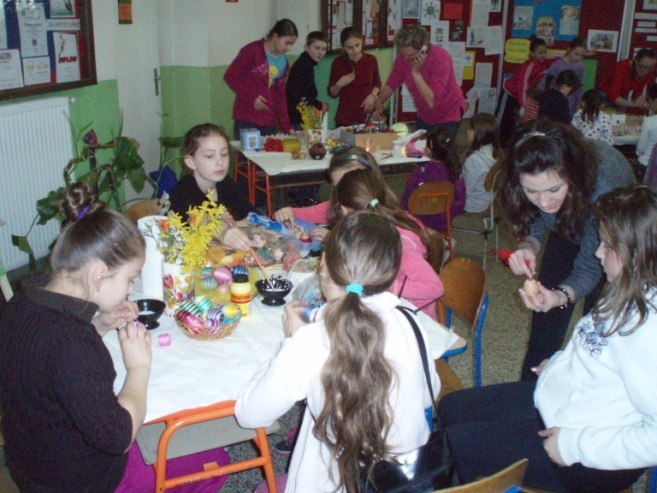 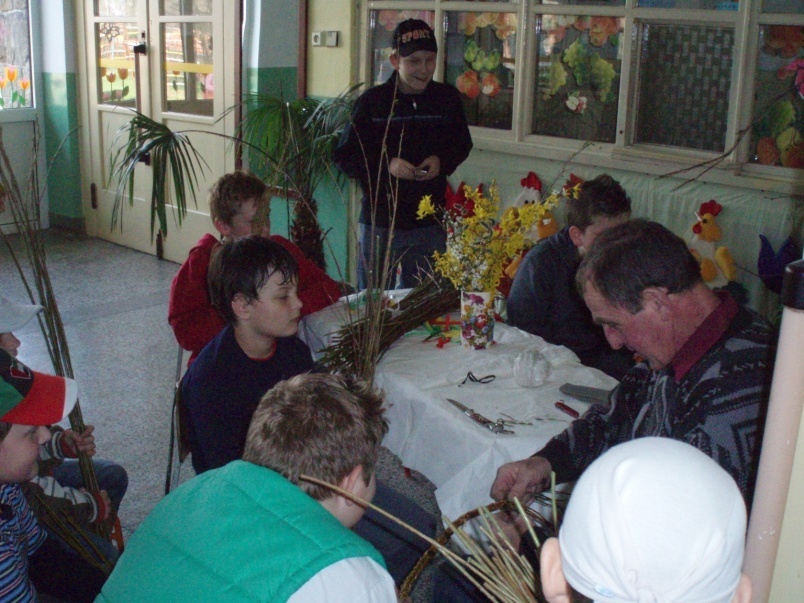 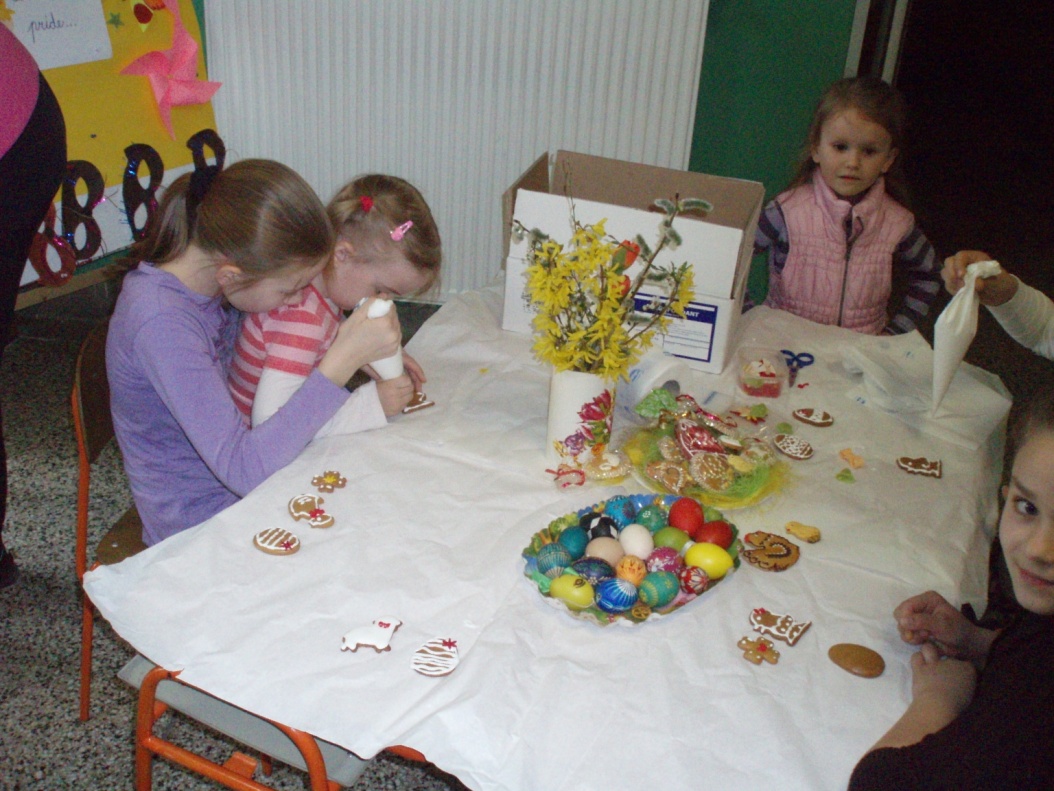 